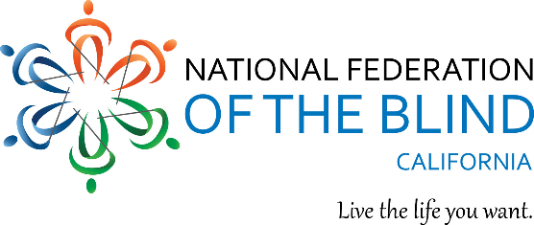 Dear Prospective Exhibitor/Sponsor:Please join us this October 21 – 24, 2021 for our annual California State convention in virtual format. We all must take risks to grow and adapt to change.  Do you have a product or service that can help a blind or low vision person grow and adapt to change in our world?  Come showcase at our Exhibitor’s Hall from 8:30 a.m. to 1:30 p.m. Friday, October 22, 2021, with no other scheduled events conflicting with your time slot through 12:30. Please complete the form here (https://ulwxastpyh.formstack.com/forms/vendor_application) to register and pay the $100 exhibitor fee that helps us cover costs associated with this virtual event. If online payment is not convenient, checks should be made payable to NFB Of California and mailed to:

Christina Daniels, NFB of California Treasurer250 Coggins Dr. #209
Pleasant Hill, CA 94523All exhibitors must apply using the online application form, regardless of payment method. Exhibitors should be able to host a Zoom meeting during exhibit hall hours and ensure that a human representative staffs the Zoom meeting at all times. In order to make this virtual event a success, we are asking that all exhibitors commit to this virtual presence for a more personal experience. Members will be encouraged to join meetings from a central list of Zoom links with descriptions of the exhibitors and a schedule of demos or presentations posted as desired by the exhibitor.  Exhibitors that do not have their own Zoom accounts may be provided with Zoom links for a charge.  Sponsorship:The National Federation of the Blind of California asks that you strongly consider sponsoring our non-profit organization. If online payment is not convenient, checks should be made payable to NFB Of California and mailed to: 

Christina Daniels, NFB of California Treasurer
250 Coggins Dr. #209
Pleasant Hill, CA 94523Levels are as follows:BELL Champion Sponsor ($5000)
The Braille Enrichment Literacy and Learning ("BELL") program is our summer camp for blind children.  Our affiliate hosts the event to inspire blind children to develop a life-long love of reading through braille literacy skills.  Blind adults who are braille literate are many times more likely to be educated and gainfully employed.  Over the summer program, our blind teachers and role models mentor the children to ignite their passions for reading and improve their braille literacy skills.  Even with the generous volunteers that give of their time for this program, we still need funding to make this amazing program happen.  Our BELL Champion sponsor will make this a reality for blind children in California.  

The single BELL Champion Sponsor receives:
Sponsor naming rights for the BELL summer program on all material and promotionsOne college scholarship in the sponsor’s name to be awarded during the banquet on October 24A feature during the banquetOne opportunity to address the general session convention attendees on either Friday or Saturday for 10 minutesA public thank you from th e president of the organization at each convention general sessionLogo and name of sponsor on convention agendasLogo and name of sponsor on organization's website during the conventionLogo on convention signageOrganization blog post with video update after summer program with sponsor's name and logoAt least 3 mentions of sponsor on Facebook during the conventionAt least three tweets about sponsor during the conventionFour free registrations regardless of October 8 registration deadlineTable in the exhibit hallThe immeasurable gratitude of a blind child reading their first chapter book entirely in braillePlatinum Catalyst Sponsor ($3000)Many blind people remain underemployed and struggle to travel to our life-altering gatherings.  This first-ever virtual convention is an opportunity to connect people and remove those transportation barriers. The Platinum Catalyst Sponsor receives:One college scholarship in the sponsor's name to be awarded during the banquet on October 24One feature during the banquetA public thank you from the president of the organization at each convention general sessionLogo and name of sponsor on convention agendaLogo and name of sponsor on organization's website during the conventionLogo on convention signageMention of sponsor on Facebook page during the conventionTweets about sponsor during the conventionTwo free registrations regardless of October 8 registration deadlineTable in the exhibit hallThe satisfaction of helping a disenfranchised blind person shatter the barriers of low expectationsPalladium Vector Sponsor (2000)Blind people have an amazing opportunity to level the playing field through the power of higher education.  We offer several scholarships to blind college or graduate students who have demonstrated leadership and commitment to improving their world.  We need help to fund these scholarship opportunities for our most talented blind students.  The Palladium Vector Sponsor receives:Special recognition of the sponsor during the banquet on October 24One Zoom meeting with our scholarship winners during the conventionA public thank you from the president of the organization at each convention general sessionLogo and name of sponsor on convention agendaLogo and name of sponsor on organization's website during the conventionLogo on convention signageMention of sponsor on Facebook page during the conventionTweets about sponsor during the conventionA free registration regardless of October 8 registration deadlineTable in the exhibit hallThe knowledge that educating a blind person is changing the worldGold Partner Sponsor ($1000)We could not put these annual conventions on and make such an impact without the generous support of our sponsors.  Your assistance is needed and will make this convention our best yet by covering costs for the online delivery system and other logistical convention expenses.  The Gold Partner Sponsor receives:A public thank you from the president of the organization during the conventionLogo and name of sponsor on convention agendaLogo and name of sponsor on organization's website during the conventionLogo on convention signageMention of sponsor on Facebook page during the conventionTweets about sponsor during the conventionOne free registration regardless of October 8 registration deadlineTable in the exhibit hallThe joy of empowering blind people to find their own waySilver Ally Sponsor ($600)Your contribution will make a difference as we help blind people understand that blindness is not what holds us back.  We can live the lives we want.The Silver Ally Sponsor receives:A public thank you from the president of the organization during the conventionLogo and name of sponsor on convention agendaLogo and name of sponsor on organization's website during the conventionLogo on convention signageOne free registration regardless of October 8 registration deadlineTable in exhibit hallThe sincere appreciation of all the volunteer leaders that serve this movementIf you have any questions, please contact Cheryl Thurston, Exhibitor Coordinator, at cthurston74@gmail.com or (909) 821-9589.Sincerely,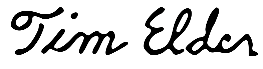 Tim Elder, President
National Federation of the Blind of California 
president@nfbcal.org 
(916) 382-0372	